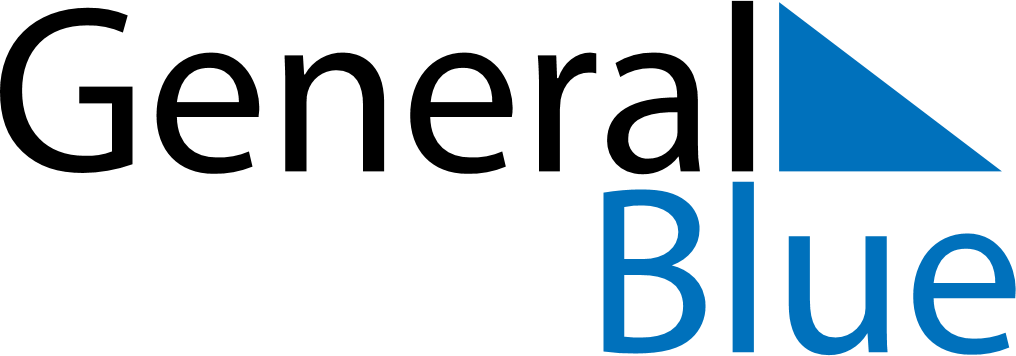 February 2030February 2030February 2030United StatesUnited StatesSundayMondayTuesdayWednesdayThursdayFridaySaturday12345678910111213141516Valentine’s Day17181920212223Washington’s Birthday2425262728